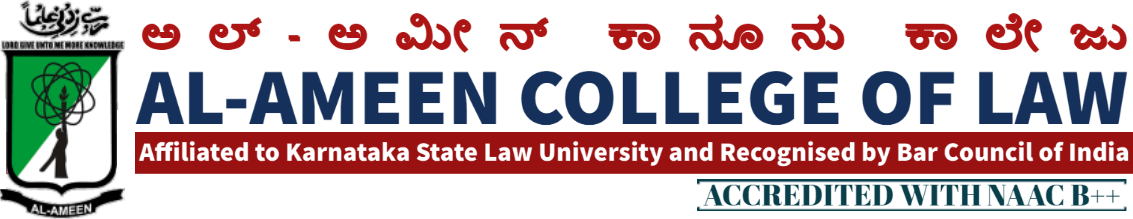 3rd MEETING OF IQACThe 3rd meeting of IQAC was conducted on 27th September 2014 at 10.00 am, in the Principal’s Chamber. The meeting was chaired by the Hon. Secretary Mr. Subban Shariff. THE MEMBERS PRESENT                                                                                                                                    PRINCIPAL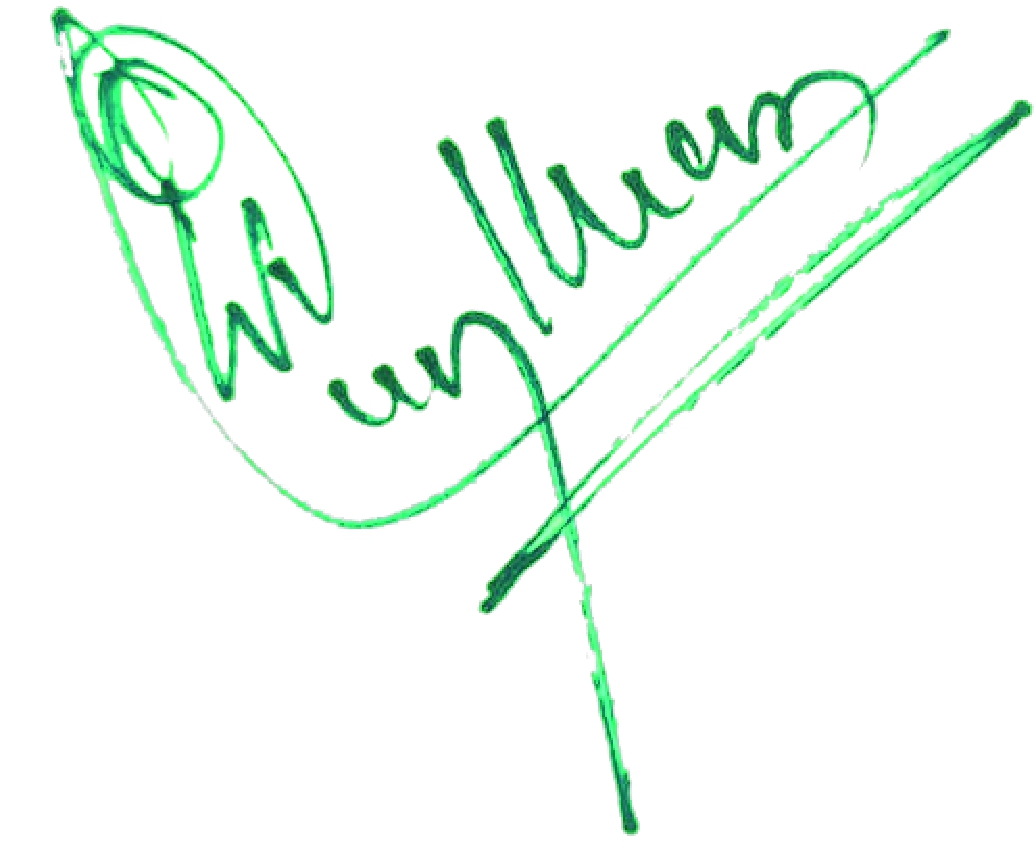 AGENDARESOLUTIONPerformance of the last meetingDecisions and strategies adopted in the previous meeting were reviewed & discussed all the documents submitted by the coordinator in accordance with the previous meeting were verified.  Projectors were installed in all the class rooms in the Seminar hall. It has been made mandatory for all the Teaching faculty to Conduct PPT classes.Organization of SKLU Chess CompetitionAl-Ameen College of Law hosted KSLU Inter-Collegiate Chess Competition and Blue selection trials successfully.  The Physical Education director and the organizing Committee been congratulated and appreciated.Improvement of Academic Performance among the StudentsConducting of Unit Test after completion of each unit is been made mandatory. It also been decided to conduct 2 preparatory examinations in every semester. Examination Committee way Constituted for the same.Formation of Student UnionIt is been decided to set-up AACL Student’s Union for various objectives. Elections Should be conducted in a democratic manner in order to select the office bearers of the Union.  Responsibility is been given to Mrs. Shagultha Anjum to take-over the task.Different committees to be formed involving students. for different eventsResponsibility of forming Committees has been given to Vice- principalExecution Strategies. Meeting Concluded at 1.30 pmRecommended to coordinate to initiate the above resolved subjects.NONAMEDESIGNATIONSIGNATUREManagement MembersManagement MembersManagement MembersManagement Members1Mr. Subban ShariffHon. Secretary2Prof. Y. Azeez AhmedAsst. Secretary/ Special OfficerChairman - IQACChairman - IQACChairman - IQACChairman - IQAC1Mr. Waseem Khan M. IPrincipalCo - OrdinatorCo - OrdinatorCo - OrdinatorCo - Ordinator1Mrs. Yasmeen TabassumVice principalExternal MembersExternal MembersExternal MembersExternal Members1Prof. G.R BhaskarFormer Principal of BIR College of Law, Bangalore2Mr. OM PrakashAssociate Professor MS Ramaiah College of Law BangaloreFacultyFacultyFacultyFaculty1Mrs. Shagutha Anjum Lecturer2Mrs. Shabeena A.SLecturer3Mrs. Arathy K.BLecturer4Mrs. Jayalakshmi VLecturer5Ms. Sahena Florence PLecturer6Ms. Kavya HebbarLecturer7Mr. Athiq UllaAccountant8Mr. Mohammed DastagirFDAStudentsStudentsStudentsStudents1Sheeran Mohiuddin AlaviIX Sem 5 Years2Mohammed Owais SultanIX Sem 5 Years3Promood Kumar PatilIV Sem 5 Years